Załącznik nr 3 do zadania:„OPRACOWANIE KONCEPCJI GRAFICZNEJ OPAKOWAŃ DLA MAKARONÓW PEŁNOZIARNISTYCH Z MĄK MIESZANYCH”OPIS KONCEPTU MAKARONÓW PEŁNOZIARNISTYCH Z MĄK MIESZANYCHOpis branduPełnoziarnisty z Ludwina  to linia makaronów z pełnoziarnistej mąki z pszenicy DURUM.Obecnie w ramach linii występują 4 SKU:-świderek 400g -pióro 400g-spaghetti 400g-gniazda wstążki 400g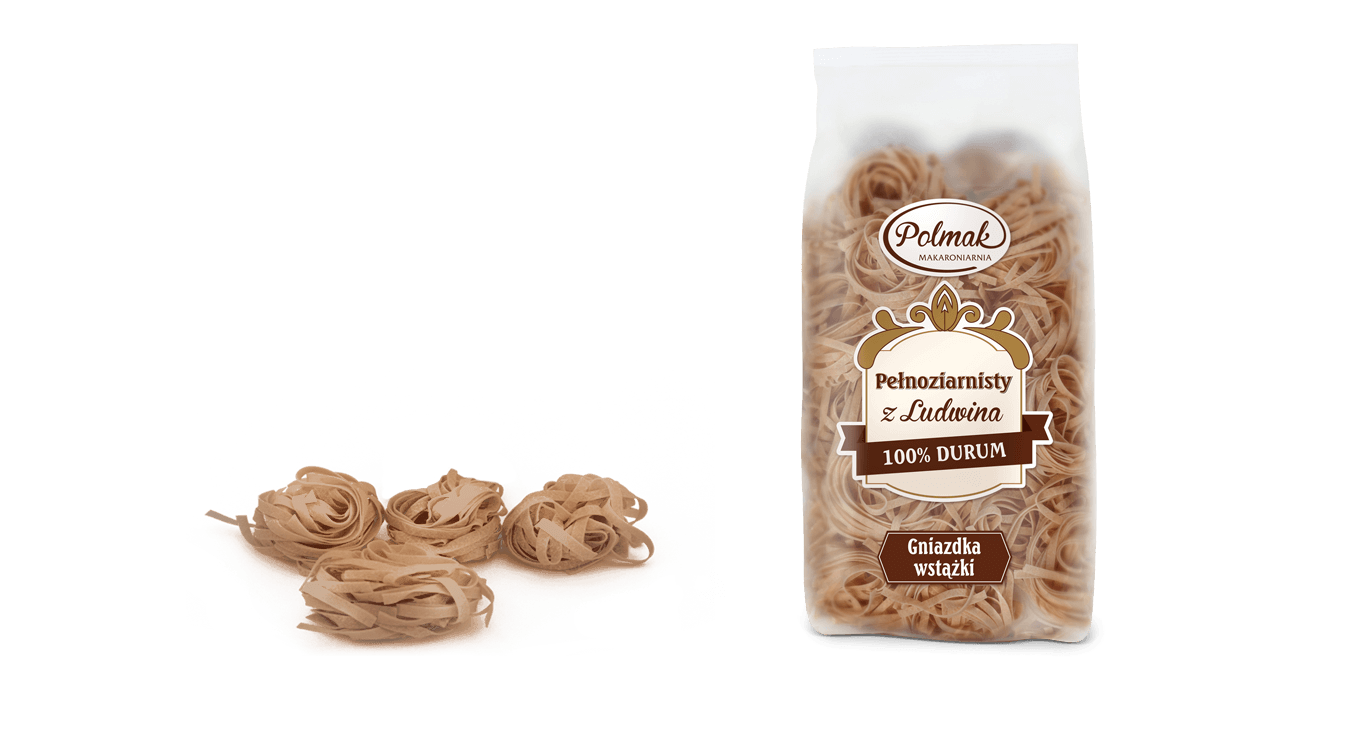 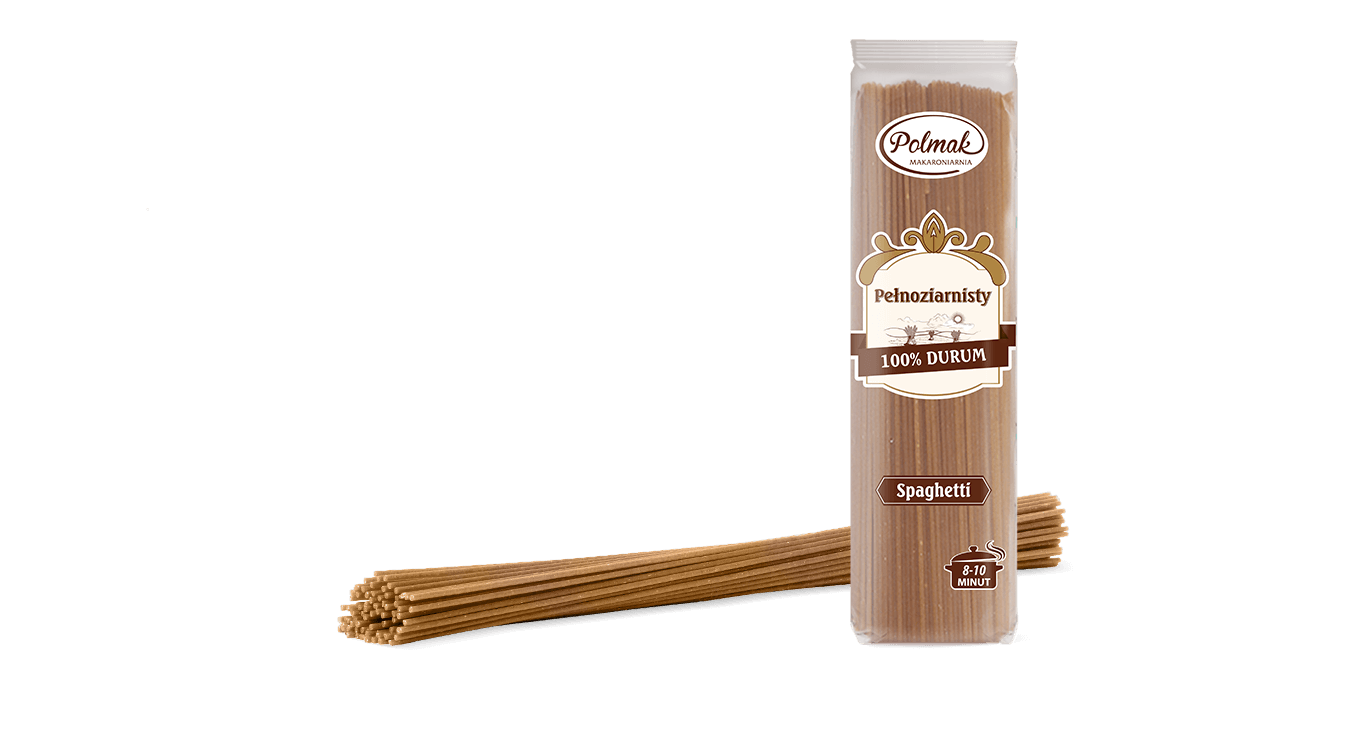 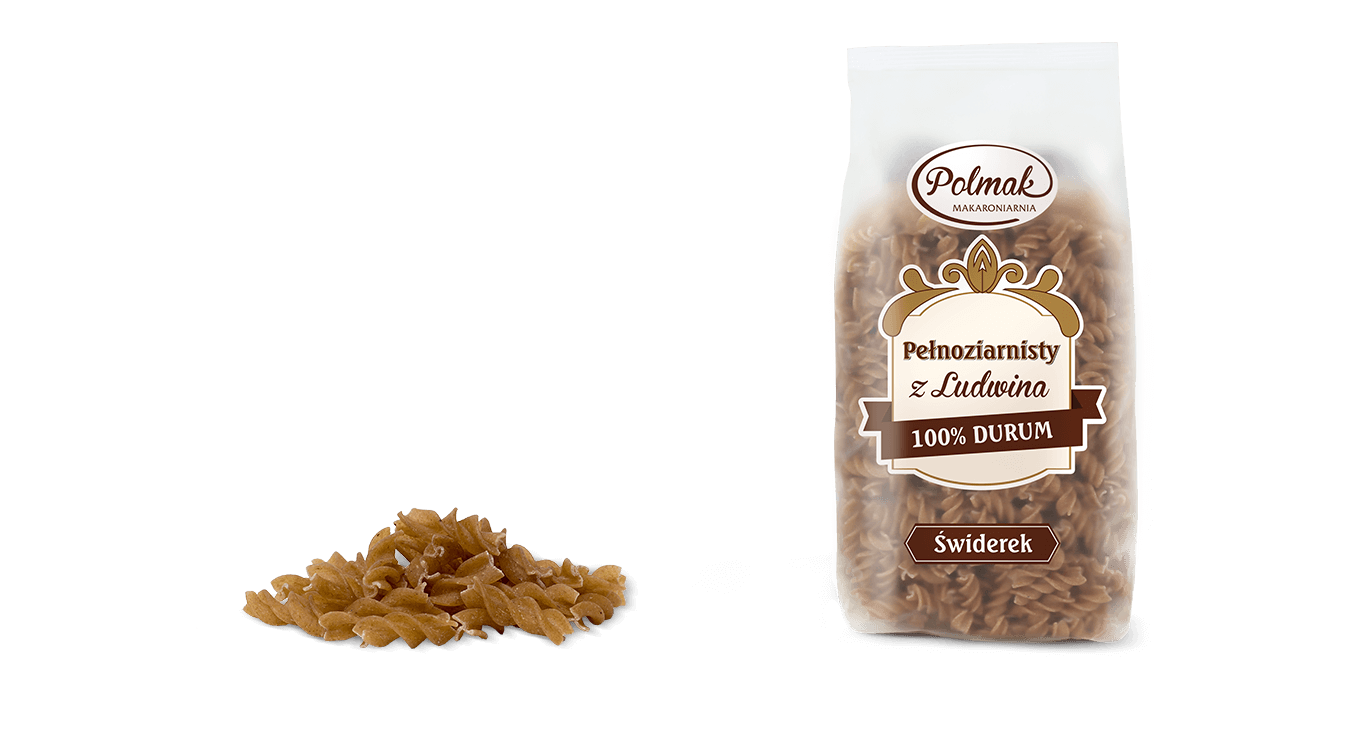 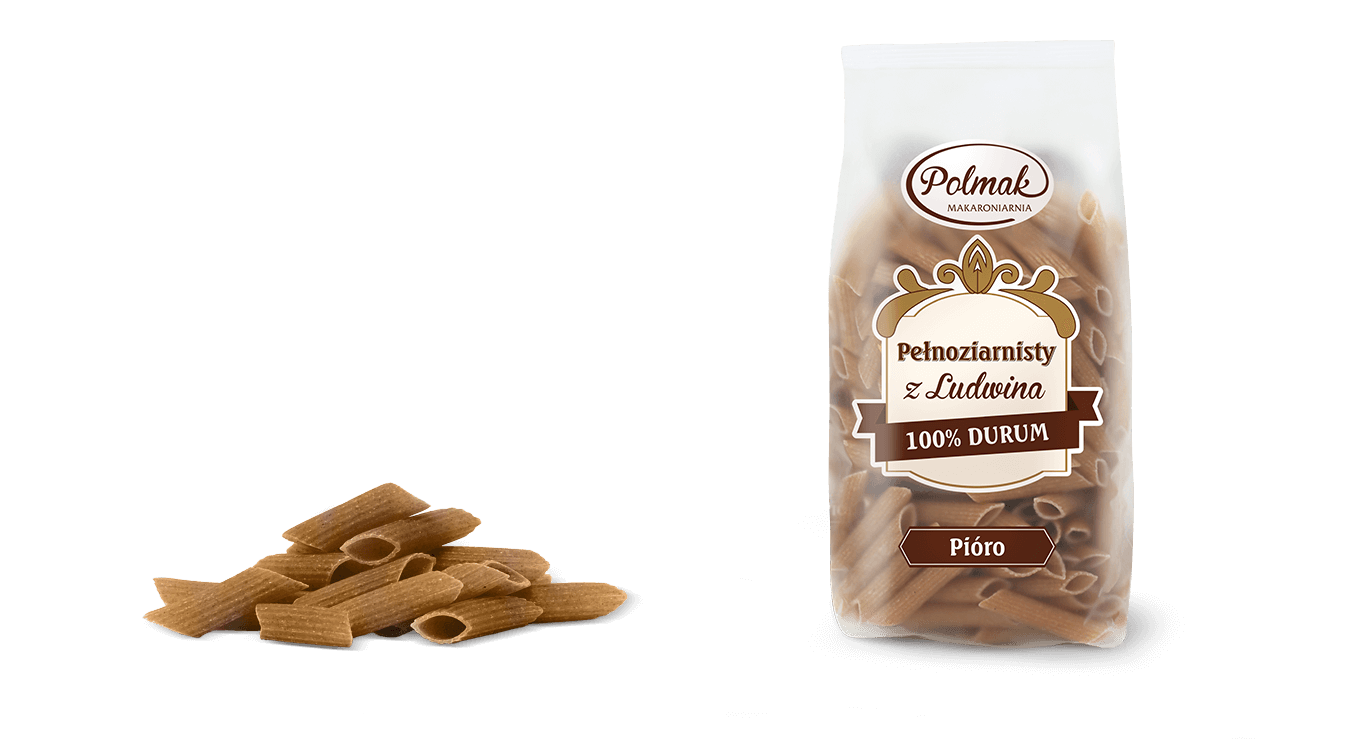 Makaron „Pełnoziarnisty z Ludwina” powstaje z mąki z przemiału całych ziaren wyłącznie pszenicy durum. Zmielenie łuski, jądra i kiełka ziarna sprawia, że mąka ta zawiera więcej składników odżywczych, niż mąka biała. Zmielenie całych ziaren powoduje, że makarony z pełnego przemiału są ciemniejsze od tradycyjnych, z mąki makaronowej. Łuska zawiera cenny błonnik, który jest niezbędny do prawidłowego funkcjonowania układu trawiennego. W makaronach pełnoziarnistych z pszenicy durum jest go 4-o krotnie więcej niż w produktach z mąki białej. Jedna porcja (100g) dostarcza aż 44% rekomendowanej dziennej wartości spożycia błonnika pokarmowego.Mąka z pszenicy durum ma niższy indeks glikemiczny dzięki czemu porcja makaronu pełnoziarnistego na dłużej zapewnia uczucie sytości. Dzięki dużej zawartości wysokiej jakości glutenu makaron z semoliny po ugotowaniu nie skleja się i pozostaje al dente.Wyróżnikiem marki Polmak w segmencie makaronów  pełnoziarnistych jest wykorzystanie w procesie produkcji całych ziaren przez co makaron zawiera więcej składników odżywczych głównie błonnika niż  np.lider rynkowy Lubella.Koncepcja nowego SKUSkład Nowe SKU charakteryzować się będzie jeszcze bogatszym składem uzyskanym poprzez zastosownie mieszanek mąk pełnoziarnistych (np.żyniej + pszennej DURUM) oraz dodatków  typu superfood (np. mąka z amarantusa). Taka mieszanka wpływa korzystnie na walory odżywcze produktu, wzbogaci go o składniki mineralne, witaminy oraz błonnik. Makaron o takim składzie będzie miał lepsze właściwości prozdrowotne wpływające na przyśpieszenie metabolizmu, obniżenie poziomu cholesterolu we krwi, dłuższe zapewnienie uczucia sytości. Ostateczny skład zostanie ustalony po zakończeniu etapu prób produkcyjnych i zostanie wraz opisem właściwości przekazany wyłonionemu wykonawcy po podpisaniu umowy.FormaNastrini oraz GigliOpakowanie- MateriałOpakowanie zostanie wykonane z matowej folii adekwatnie do pozostałych SKU w ofercie.Kształt opakowaniaW wyniku przeprowadzonego audyt wzorniczego wykazano duże zapotrzebowanie funkcjonalne  odnośnie opakowań makaronu – otwierania i zamykania. Podczas otwierania opakowanie często rozrywa się, a makaron rozsypuje. Często też zostaje resztka niewykorzystanego makaronu w opakowaniu, które trzeba jakoś zamknąć, by makaron się nie rozsypał. Nowy produkt Wnioskodawcy będzie wyróżniał się pod względem wykończenia zewnętrznego opakowania, jego kształtem jak również sposobem zamykania. Nowy produkt będzie występował w opakowaniach typu STABILO, wpływającymi na poprawę stabilności produktu oraz ograniczy jego uszkodzenia z tytułu rozmieszczenia produktu na półce. Dodatkowo produkt Wnioskodawcy będzie zamykany za pomocą plastikowej struny typu ZIP wewnątrz opakowania. Umożliwi to wielokrotne wykorzystanie produktu w przypadku chęci podzielenia całego opakowania makaronu na kilka porcji. Konkurencja w tym zakresie nie posiada takiego rozwiązania lub zaproponowała zastosowanie naklejki. Zastosowanie naklejki jest rozwiązaniem obarczonym szeregiem wad: klej umożliwia maksymalnie 2-krotne ponowne, niezbyt szczelne zaklejenie opakowania. Naklejka nie jest trwałym elementem opakowania i często się gubi.Gramatura400g adekwatnie do pozostałych SKU w ofercie.Grupa docelowa Grupa docelowa w  to przede wszystkim :Singielki, kobiety w związkach bez dzieci w zasadzie niego tują zup z makaronem za to  przyrządzają wiele dań  drugo daniowych z tym składnikiem. Makaron pełnoziarnisty pojawia się w ich kuchni ze względu na chęć dbania o wygląd, zdrowy styl życia. Gotują go dla siebie i partnera używając półproduktów lub nawet fixów,na wyjątkowe okazje chętnie eksperymentują i poszukują inspiracji w kuchniach świata wykorzystując do tego celu wymyślne składniki.  Posiadają powierzchowną wiedzę na temat wartości odżywczych i właściwości składników dań. Nie mają potrzeby zgłębiania jej sugerując się modą i informacjami na temat „zdrowego odżywania” rozpowszechnianymi przez obserwowanych przez nie blogerów, vlogerów. Kobiety 40+ posiadające dzieci, które nie mieszkające na stałe w domu rodzinnym lub mieszające ale żyjące oddzielne z własnymi partnerami, rodzinami, które ze względów zdrowotnych( horoba Hashimoto, cukrzyca, spowolnienie przemiany materii)  wybierają makaron pełnoziarnisty. Gotują go częściej wyłącznie dla siebie.  Przyrządzają go ze świeżymi składnikami lub z wykorzystaniem przetworów. To segment  zaangażowanych i świadomych konsumentek.Obie grupy mają świadomość „gorszego” smaku makaronu pełnoziarnistego jednak godzą się na niego dla zdrowia  i urody.Ograniczenia prawnePrawo reguluje jakie oświadczenia zdrowotne i żywieniowe można umieścić na opakowaniach produktów w związku z posiadanymi w składzie parametrami wartości odżywczych i składników mineralnych (w tym witami).Dopuszczalne oświadczenia zostaną dostarczone wyłonionemu wykonawcy.